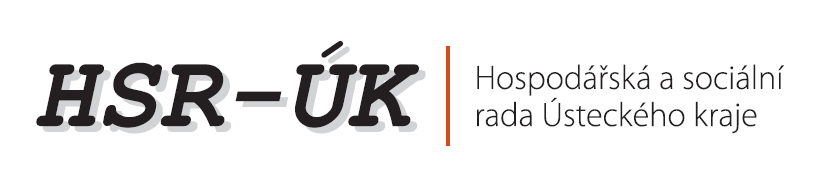 434 37 Most, Budovatelů 2532U S N E S E N Í z 72. jednání  Předsednictva Hospodářské a sociální rady Ústeckého krajedne 27. 04. 2015 v Mostě od 10.30 hod.  Přítomni: dle prezenční listiny (originál uložen v sekretariátu HSR-ÚK)Zahájení Úvodní slovo předsedy HSR-ÚK R. FalbraKontrola plnění usnesení 						/příloha č.1/předkládá G. Nekolová, tajemnice Procedurální otázkypředkládá R. Falbr, předsedaSchválení Stanov HSR-ÚK 						/příloha č. 2/Volba místopředsedy pověřeného výkonem agendyInformace o participaci HSR-ÚK na projektu „Přeshraniční inovační síť“předkládá J. Aster, člen Předsednictva a R. Čumpelík, gestor pro inovaceInformace o jednání 3. Kulatého stolu k tématu investice a rozvoj Ústeckého kraje předkládá G. Nekolová, tajemnice						Informace o setkání k prioritám Ústeckého kraje v oblasti dopravy		předkládá J. Matějka, gestor pro dopravuInformace o činnosti zmocněnce vlády pro MSK a ÚKpředkládá J. Cienciala, zmocněnec vlády pro MSK a ÚKRůzné									/příloha č.3/ZávěrHlasování:   pro  11     proti   0    zdržel se  0Program jednání byl schválenZAHÁJENÍJednání zahájil předseda HSR-ÚK JUDr. Richard Falbr, který přivítal všechny přítomné zejména Stanislavu Slavíkovou z RHSD ČR.Bylo schváleno rozšíření programu v bodě 8. Různé o „Memorandum týkající se založení Asociace teritoriálních paktů zaměstnanosti České republiky“ (příloha č. 3). K BODU 1: Kontrola plnění usneseníUsnesení 08/14/P: Nový návrh aktivní záplavové zóny na řece Ohři v oblasti LitoměřickaPředsednictvo HSR-ÚKžádá hejtmana Ústeckého kraje o pozastavení schvalovacího procesu stanovení aktivní zóny jako části záplavového území na řece Ohři v oblasti Litoměřicka do ověření nejasností. Tento bod stále trvá.  Usnesení 08/14/P: Nový návrh aktivní záplavové zóny na řece Ohři v oblasti LitoměřickaV návaznosti na původní usnesení požádal Ing. Jiří Aster, zástupce HSRD, o doplnění:požádal HSR-ÚK o podporu programu na zadržování vody v krajině pomocí řízených poldrů, a to za účelem zmírňování maximálních a minimálních průtoků a omezování povodňového nebezpečí.Tento bod stále trvá. Bližší informace budou poskytnuty po polovině května 2015 z důvodu čerpání dovolené vedoucí odboru životního prostředí ÚK – prozatím nebylo realizováno. Usnesení 26/14/P: Stanovisko HSR-ÚK k novele tzv. Horního zákonaPředsednictvo HSR-ÚKzásadně nesouhlasí s přemrštěným navýšením úhrady za vydobytý nerost v případě těžby hnědého uhlí na 10ti násobek z těchto důvodů:•	Podstatné snížení konkurenceschopnosti uhelných společností a navazujících odvětví 
a z toho plynoucí útlum těžby a propouštění zaměstnanců.•	Zásadní negativní dopady do ekonomické a sociální oblasti celého regionu.požaduje, aby v případě navýšení úhrad bylo upraveno přerozdělení výnosu z úhrad nejen 
ve prospěch obcí, ale i krajů, a to v poměru minimálně 50% do rozpočtu obcí a krajů a 50% 
do státního rozpočtu. Tento bod je ve stálém sledování a bude prezentován také na jednání s poslanci a senátory ÚK. Usnesení 28/14/P: Konkretizace priorit HSR–ÚK zaslaných jednotlivými radamiPředsednictvo HSR-ÚKprojednalo konkretizaci priorit HSR–ÚK zaslanou jednotlivými radami a schvaluje priority pro roky 2014 a 2015 dle přílohy č. 2. ukládá k prioritě č. 1 Průmysl a podnikání sekretariátu HSR–ÚK zajistit návrh zákona 
o veřejných zakázkách a postoupit Odborné komisi pro hospodářství a rozvoj lidských zdrojů k připomínkováník prioritě č. 2 Zaměstnanost a sociální věci sekretariátu HSR–ÚK zajistit návrh legislativních změn v oblasti hazardu a postoupit Odborné komisi pro hospodářství 
a rozvoj lidských zdrojů k připomínkovánísekretariátu HSR-ÚK v součinnosti s odbornou komisí připravit regionální konferenci k tématice vyloučených lokalit, s termínem konání na jaře 2015 k prioritě č. 5 sekretariátu HSR–ÚK zajistit průběžné písemné informování Předsednictva 4x ročně a 1x ročně zajistit souhrnnou zprávu prezentovanou zástupci Krajské zdravotní a.s. na jednání Předsednictva HSR–ÚKk prioritě č. 6 předsedovi HSR–ÚK JUDr. Falbrovi projednat s Ministerstvem kultury záchranu městské kulturní památky „Nádraží Duchcov“Zaslány návrhy na doplnění materiálu Priority HSR-ÚK 2014 (2015) od HSRD  a HSRLt v oblasti dopravy.Priority HSR-ÚK na rok 2014 a 2015 budou zhodnoceny v pololetní zprávě o činnosti HSR-ÚK, která bude předložena na jednání dne 15. června 2015. Priority z oblasti dopravy sekretariát HSR-ÚK zapracoval. Tento bod zůstává dále ve sledování. Usnesení 33/14/P – Součinnost regionální tripartity HSR–ÚK a zmocněncem vlády na řešení specifických problémů ÚKPředsednictvo HSR–ÚKbere na vědomí informaci o součinnosti regionální tripartity HSR–ÚK se zmocněncem vlády na řešení specifických problémů ÚK žádá zmocněnce vlády, aby předložil vládě návrh na provedení analýzy dopadů dalšího útlumu tradičních průmyslových odvětví v ÚK a následné zpracování koncepce rozvoje Ústeckého kraje, která by řešila dokončení restrukturalizace regionu. Koncepce by měla definovat soubor systémových a finančních opatření a vymezit úkoly regionálních samospráv a státních orgánů stejně jako zdroje financování jednotlivých opatření. Oba dokumenty by dle HSR-ÚK měly být zpracovány v součinnosti kraje a dotčených resortů.Bylo projednáno v bodě č. 6 jednání. Usnesení 01/15/P – Kontrola plnění usneseníPředsednictvo HSR-ÚKukládá sekretariátu ve spolupráci s HSRD a gestorem pro dopravu připravit výzvu 
RHSD ČR s poukazem na neplnění usnesení RHSD ČR ve věci Stavu vodní dopravy v ČR.Výzva byla připravena a odeslána předsedovi vlády a současně delegátům RHSD ČR s žádostí o zaslání písemného stanoviska ve věci Stavu vodní dopravy v ČR. Tento bod splněn. Usnesení 03/15/P – Jednání zástupců HSR-ÚK a regionálních partnerů s předsedou vlády k prolomení těžebních limitůPředsednictvo HSR-ÚKukládá gestorovi pro energetiku M. Tlapákovi v součinnosti s poslancem J. Foldynou, poslancem a členem Hospodářského výboru PSP ČR, zajistit uspořádání semináře pro členy Parlamentu ČR k problematice Horního zákona.Tento bod stále trvá. Usnesení 05/15/P – Informace o plánovaných aktivitách HSR-ÚK nad rámec řádných jednáních 
pro 1. polovinu 2015 Předsednictvo HSR-ÚKukládá gestorovi pro cestovní ruch, H. Veverkové, zástupkyni v RSK a sekretariátu připravit seminář na téma 2014+ pro členy HSR-ÚK. Termín semináře na téma 2014+ pro členy HSR-ÚK byl předběžně stanoven na pondělí 8. června 2015, místo konání Ústí nad Labem. Z pověření předsedy R. Falbra projednávala G. Nekolová s vedením Ústeckého kraje možnost finanční podpory. Tento bod stále trvá. Usnesení 07/15/P – Projednání podnětů okresních hospodářských a sociálních rad – doplnění prioritPředsednictvo HSR-ÚKukládá sekretariátu HSR-ÚK doplnit materiál Priority 2014 (2015) dle návrhů okresních hospodářských a sociálních rad.Bylo splněno.žádá Výkonný výbor o projednání návrhu na složení poradního týmu kanceláře zmocněnce vlády.Bylo splněno. Na jednání Výkonného výboru dne 13. 4. 2015 bylo dohodnuto, že funkci poradního týmu kanceláře zmocněnce vlády bude plnit Výkonný výbor. R. Falbr požádal vládního zmocněnce o pravidelnou účast 
na jednáních orgánů HSR-ÚK. Informace o činnosti kanceláře zmocněnce vlády budou zařazeny na každém jednání Výkonného výboru. Usnesení 10/15/P – Kontrola plnění usneseníPředsednictvo HSR-ÚKvzalo na vědomí kontrolu plnění usnesení z předchozích jednání HSR-ÚK.Hlasování: pro   11   proti  0     zdržel se  0Usnesení schváleno       K BODU 2: Procedurální otázkyR. Falbr sdělil, že nutná úprava Stanov HSR-ÚK vychází ze změny občanského zákona č. 89/2012 Sb. Návrh 
na úpravu struktury HSR-ÚK byl nejprve projednán na jednání Výkonného výboru, který doporučil úpravu složení Předsednictvu HSR-ÚK. (příloha č. 2). O úpravě struktury HSR-ÚK byl předběžně informován Ústecký kraj 
a hlavní zaměstnanecké i zaměstnavatelské organizace. Finální podoba Stanov HSR-ÚK bude předložena Sněmu HSR-ÚK dne 15. června 2015. R. Falbr dále sdělil, že Výkonný výbor navrhl ustavit funkci místopředsedy pověřeného výkonem agendy v souvislosti s nárůstem činnosti HSR-ÚK a chystanou změnou složení regionální tripartity. Navrženým kandidátem byla G. Nekolová, současná tajemnice HSR-ÚK. Členové Předsednictva byli vyzváni k navržení dalších kandidátů na tuto funkci. Sekretariát HSR-ÚK žádné další návrhy neobdržel. Usnesení 11/15/P: Procedurální otázkyPředsednictvo HSR-ÚKschválilo návrh na změnu struktury HSR-ÚK a nové zastoupení v orgánech HSR-ÚK,pověřuje předsedu zahájením oficiálních jednání o přistoupení s vedením ÚK, zaměstnaneckými 
a zaměstnavatelskými organizacemi v ÚK,schválilo návrh na úpravu Stanov HSR-ÚK dle nového občanského zákoníku,předloží změnu Stanov ke schválení Sněmu HSR-ÚK dne 15. června 2015,zvolilo nového místopředsedu pověřeného výkonem agendy Gabrielu Nekolovou, Dis. Hlasování: pro   11   proti  0     zdržel se  0Usnesení schváleno       K BODU 3: Informace o participaci HSR-ÚK na předložení žádosti o dotaci na realizaci projektu „Přeshraniční inovační síť“J. Aster, tajemník HSR Děčín informoval, že jedním ze zúčastněných subjektů je Hospodářská komora Děčín, která bude organizovat účast podnikatelských subjektů. HSR-ÚK by měla plnit roli koordinátora při navazování spolupráce s dalšími partnery. Třetím subjektem podílejícím se na tomto projektu je Univerzita J. E. Purkyně Ústí nad Labem. Zahájení projektu je naplánováno na 1. ledna 2016 v případě schválení projektu. G. Nekolová doplnila, že souhlas s přistoupením HSR-ÚK k tomuto projektu jako partnera podepsal předseda HSR-ÚK na základně usnesení per rollam Výkonného výboru. Usnesení 12/15/P: Informace o participaci HSR-ÚK na předložení žádosti o dotaci na realizaci projektu „Přeshraniční inovační síť“Předsednictvo HSR-ÚKbylo seznámeno s informací o participaci HSR-ÚK na přípravě projektu „Přeshraniční inovační síť“,bere na vědomí hlasování Výkonného výboru per rollam, s jehož výsledkem vyjadřuje souhlas.Hlasování: pro   11   proti  0     zdržel se  0Usnesení schváleno       K BODU 4: Informace o jednání 3. Kulatého stolu k tématu Investice a rozvoj Ústeckého krajeG. Nekolová informovala o konání 3. Kulatého stolu k tématu Investice a rozvoj Ústeckého kraje, který byl realizován dne 17. dubna 2015. Hlavním úkolem byla rekapitulace naplňování hlavních podmínek a opatření, které byly definovány na kulatém stole v září roku 2014. Nejzásadnější informace z KS: Ústecký kraj zřídil oddělení na podporu průmyslu a podnikání na Odboru strategie, přípravy a realizace projektů v rámci Krajského úřadu Ústeckého kraje – splnil 
tak dlouhodobý požadavek HSR-ÚK a partnerů Zástupci Ústeckého kraje informovali o novém stipendijním programu pro studenty středních a vysokých škol v ÚKDiskutována byla otázka podpory jazykové výuky na základních školách, zazněl také požadavek na rozšíření výuky německého jazyka Zástupci Univerzity J. E. Purkyně představili stav přípravy Inovačního centra ÚKÚstecký kraj a HSR-ÚK společně informovali o přípravě „1. Podnikatelského fóra ÚK“G. Nekolová dále informovala, že další ze série kulatých stolů k tématice rozvoje a investic na území Ústeckého kraje by měl proběhnout v závěru roku 2015.Usnesení 13/15/P – Informace o jednání 3. Kulatého stolu k tématu investice a rozvoj Ústeckého krajePředsednictvo HSR-ÚKbylo seznámeno s informacemi z jednání 3. Kulatého stolu k tématu Investice a rozvoj Ústeckého kraje.Hlasování: pro   11   proti  0     zdržel se  0Usnesení schváleno       K BODU 5: Informace o setkání k prioritám Ústeckého kraje v oblasti dopravyG. Nekolová omluvila gestora pro dopravu Ing. Josefa Matějku. Informovala, že jednání s MD ČR proběhlo 
za účasti zástupců HSR-ÚK, statutárních měst, Ústeckého kraje a Ministerstva dopravy ČR. Na jednání byl předložen seznam priorit HSR-ÚK pro oblast dopravy. HSR-ÚK požádala MD ČR o rekapitulaci stavu připravenosti jednotlivých silničních úseků a o informaci, které z těchto úseků jsou ve sledování MD ČR. G. Nekolová informovala, že mezi hlavní priority MD ČR patří dostavba dálnice D8, která by měla být dokončena do roku 2016. Mezi další priority MD ČR řadí rychlostní silnici R7 a zesplavnění dolního toku Labe. Diskuze proběhla k silnici I/13 Bílina – obchvat, dále k úsekům na Litoměřicku a Děčínsku. Bylo rozhodnuto 
o samostatném jednání týkající se silnice I/27 spojující Most a Litvínov za účasti zástupců Ministerstva vnitra 
a obou měst.Z. Bařtipánová, místostarostka města Bílina, dodala aktuální informace ohledně silnice I/13 Bílina – obchvat. Dne 29. dubna 2015 proběhlo první řádné jednání nového zastupitelstva města Bílina, kde hlavním bodem programu byla silnice I/13 Bílina – obchvat. Členové zastupitelstva schválili východní variantu obchvatu Bílina. Nyní by měla být připravena projektová dokumentace, stavební povolení a územní rozhodnutí, probíhá obnova jednání s ŘSD a MD ČR. H. Veverková, předsedkyně HSRM, informovala o neshodě s MD ČR týkající se silnice I/27 Most – Litvínov. 
Na jednání s MD ČR bylo řečeno, že se provede pouze strukturální oprava, s čímž nesouhlasí vedení města Most společně s HSR-ÚK. H. Veverková v této záležitosti požádala Ing. Pavla Slámu ze společnosti Unipetrol 
o zaslání stanoviska, týkajícího se potřebné kapacity této silnice. Dále požádala zástupce odboru dopravy pro Ústecký kraj o předložení dokumentů k podpoření zkapacitnění tohoto úseku. Veškerou argumentaci shromažďuje sekretariát HSRM a HSR-ÚK.J. Zima, místopředseda HSRÚ, požádal o doplnění priorit v oblasti dopravy o otázku vysokorychlostní tratě Drážďany – Praha, kterou označil za strategickou investici do budoucnosti. F. Jochman, místopředseda HSR Louny, doplnil aktuální stav k problematice vysokorychlostní tratě 
Drážďany – Praha tím, že je nyní zadávána technická studie, týkající se vedení trasy. Usnesení 14/15/P – Informace o setkání k prioritám Ústeckého kraje v oblasti dopravyPředsednictvo HSR-ÚKvzalo na vědomí informace týkající se setkání k prioritám Ústeckého kraje v oblasti dopravy.Hlasování: pro   11   proti  0     zdržel se  0Usnesení schváleno       K BODU 6: Informace o činnosti zmocněnce vlády pro MSK a ÚKJ. Cienciala, zmocněnec vlády pro MSK a ÚK, v úvodu označil kraje Ústecký a Moravskoslezský za krizové s největšími problémy. Proto vítá, že se společně podařilo přesvědčit premiéra k výjezdnímu zasedání vlády v MSK a ÚK. J. Cienciala sdělil, že posláním vládního zmocněnce není řešit problémy, které jsou v gesci kraje 
a partnerů, ale upozorňovat vládu ČR na problémy přesahující možnosti a kapacity regionu.Členové Předsednictva HSR-ÚK obdrželi v elektronické podobě „Zprávu o činnosti zmocněnce vlády pro MSK 
a ÚK za rok 2014“ včetně plánu činnosti na rok 2015, která byla předkládána na jednání Vlády ČR. Ve zprávě zmocněnce vlády byly shrnuty hlavní potřeby obou krajů a návrh na jejich řešení. Nejzásadnější návrh, od něhož se odvíjí řešení specifických problémů, je dokončení restrukturalizace obou krajů souborem systémových 
i finančních opatření, která by měla být připravena v součinnosti ministerstev a krajů. Vláda ČR vzala tuto zprávu pouze na vědomí. Zmocněnec vlády, s tímto vyjádřil nespokojenost a na základě toho bylo připraveno schéma řízení, které bude v pondělí dne 11. května 2015 projednáváno s předsedou vlády B. Sobotkou. G. Nekolová zrekapitulovala činnost zmocněnce vlády za poslední rok v Ústeckém kraji. Mezi hlavní výsledky kanceláře zmocněnce vlády za první rok činnosti v ÚK patři:  Nastavení spolupráce s krajem i regionální tripartitou.Program na tvorbu pracovních míst - 300 mil. Kč z MMR Kancelář zmocněnce výrazně přispěla k realizaci programu MMR na tvorbu pracovních míst 
za 300 mil. Kč. Původní usnesení vlády mluvilo pouze o 200 mil. Kč pro MSK a díky jmenování zmocněnce vlády i pro ÚK se podařilo navýšit o 100 mil. Kč. Díky tomu, že kancelář zmocněnce odhalila chyby ve výzvě na čerpání těchto peněz, zmocněnec vlády s MMR vyjednal přípravu nové výzvy, která přinesla pro Ústecký kraj investice do rozvoje podnikání ve výši 100 mil. Kč 
a 245 pracovních míst s udržitelností tři roky. MPSV na žádost zmocněnce vlády ustavilo pracovní skupinu pro řešení Paktů zaměstnanosti, 
kde jednají zástupci obou paktů MSK i ÚK (kraje, KHK, tripartity) i kancelář zmocněnce. Pravidelně 
se jednání pracovní skupiny účastní za Ústecký kraj M. Klika (radní), F. Jochman (předseda KHK ÚK), 
D. Prošková (výkonná manažerka Paktu zaměstnanosti ÚK), H. Veverková (předsedkyně HSRM), 
G. Nekolová (regionální zástupkyně zmocněnce vlády pro MSK a ÚK).Kancelář zmocněnce se podílela na vyjednání cílených výzev z OPZ spolu s dalšími regionálními partnery – Ústecký kraj získal 70 mil. Kč. Jednání se vedla i s dalšími resorty – například navýšeny prostředky z OPPIKKancelář zmocněnce propojuje informace mezi MSK, ÚK a částečně KK (kulaté stoly, společná jednání s resorty, s Úřadem vlády atd.).Díky členství zmocněnce vlády v Radě vlády pro energetiku předloženy série připomínek 
k projednávaným materiálům. G. Nekolová poděkovala za spolupráci M. Tlapákovi a J. Frantovi 
při tvorbě připomínek. S MZe vyjednala kancelář zmocněnce  vlády zpracování studie pro obnovu porostů Krušných hor, 
na základně níž bude kancelář zmocněnce spolu s krajem a partnery vyjednávat prostředky na realizaci.Kancelář zmocněnce jedná se všemi relevantními ministerstvy o výhodách pro oba kraje 
v programovacím období 2014+ a podílí se na práci Regionálních stálých konferencí v obou krajích.Zmocněnec v průběhu roku dále jednal o potřebách ÚK, které písemně zpracovala kancelář v Mostě 
s MF, MMR, MD, MPO, MPSV a Úřadem vlády.Vše obsaženo ve zprávě o činnosti.Zmocněnec předložil vládě návrhy na zpracování rozvojové koncepce a souboru opatření pro MSK a ÚK i s přesahem na Sokolovsko. Předseda vlády zadal jejich rozpracování MPO a MPSV, s nimiž zmocněnec vlády konzultoval další kroky a v nejbližších dnech premiér rozhodne o dalším postupu, 
do něhož budou zapojeny i regionální partneři. G. Nekolová poprosila členy Předsednictva o revizi pasáže týkající se plánu aktivit na rok 2015, která 
je obsažena ve „Zprávě o činnosti zmocněnce vlády pro MSK a ÚK za rok 2014“ a o zaslání připomínek a námětů k této pasáži. Dále informovala o jednání Představenstva KHK ÚK jehož se bude účastnit J. Cienciala. Jednání 
je naplánováno na pondělí 18. května 2015. J. Cienciala dále sdělil, že problémy, které jsou v řešení, mají dlouhodobý charakter (dopravní infrastruktura, školství, nezaměstnanost). Poprosil členy Předsednictva HSR-ÚK, aby na každém jednání, kteréhokoliv z orgánů (Výkonný výbor, Předsednictvo, Sněm) naformulovali explicitně a jednoznačně usnesení, kterou z titulu své funkce předloží vládě ČR.J. Zima reagoval na slova vládního zmocněnce tím, zda existuje ve zprávě o činnosti zmocněnce vlády určitý rámcový termín realizace závazný přímo pro vládu?!G. Nekolová reagovala tím, že vládě ČR byl předložen požadavek na zpracování koncepce pro MSK a ÚK. Byl navržen postup včetně zapojení na mezirezortní úrovni v rámci regionu. Předseda vlády B. Sobotka zadal MPO 
a MPSV zpracování hlavních momentů, které by se v obou krajích měly řešit. Dne 11. května 2015 proběhne jednání s MPSV a MPO za účasti předsedy vlády a vládního zmocněnce. Z tohoto jednání by měl vyplynout návrh dalšího postupu, na kterém by měli participovat regionální partneři ve společné koordinaci. Je nutné se usnést na nosných tématech z pohledu celého regionu. Usnesení 15/15/P: Informace o činnosti zmocněnce vlády pro MSK a ÚKPředsednictvo HSR-ÚKvzalo na vědomí informace o činnosti zmocněnce vlády pro MSK a ÚKzmocněnec předložil vládě ČR návrh na zpracování rozvojové koncepce pro MSK a ÚK v souladu s usnesením HSR-ÚK,předseda vlády zadal MPO a MPSV zpracování návrhu dalšího postupu,zmocněnec vlády předložil návrh na zapojení kanceláře zmocněnce a regionálních partnerů,kancelář zmocněnce připraví rámcový přehled požadovaných opatření za Ústecký kraj pro další jednání, který zkonzultuje s regionálními partnery, koordinační rolí je pověřena Gabriela Nekolová,garantem za HSR-ÚK je pověřena Helena Veverková.Hlasování: pro   11   proti  0     zdržel se  0Usnesení schváleno       K BODU 7: RůznéS. Slavíková, sekretariát RHSD ČR, představila modely všech tripartit působících v České republice, s tím, že HSR-ÚK funguje na jiném principu než ostatní regionální tripartity. Ocenila však její evidentní přínos pro region.R. Falbr informoval o dalším setkání všech regionálních tripartit společně s RHSD ČR, které se bude konat dne 22. června 2015.G. Nekolová sdělila, že HSR-ÚK je členem Paktu zaměstnanosti ÚK. Pakty zaměstnanosti nyní vznikají po celé České republice. V důsledku toho bude vytvořena „Asociace teritoriálních paktů zaměstnanosti České republiky“ pro sjednocení. M. Klika, radní ÚK, informoval o součinnosti s MPSV při přípravě výzvy na „Observatoře trhu práce“, které bude možné financovat z evropských peněz.  M. Klika dále sdělil, že Ústecký kraj se potýká s problémem financování sociálních služeb. Chybí 720 mil. Kč. Poprosil o podporu směrem k vládě ČR a ministrovi financí A. Babišovi. R. Falbr požádal o zaslání detailů k této problematice a přislíbil zaslání dopisu B. Sobotkovi k podpoře sociálních služeb. Usnesení 16/15/P – Memorandum o založení Asociace teritoriálních paktů zaměstnanosti České republikyPředsednictvo HSR-ÚKschválilo pověření R. Falbra k vyjádření souhlasu při hlasování Řídícího výboru PZ ÚK o vstupu do Asociace teritoriálních paktů zaměstnanosti ČR.Hlasování: pro   10  proti  0     zdržel se  1Usnesení schváleno       Zapsala: Bc. Hana Lukešová, 5. 5.2015 v MostěOvěřili: Gabriela Nekolová, DiS, 25. 5. 2015 v Mostě, JUDr. Richard Falbr, 25.5. 2015 v Praze